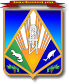 МУНИЦИПАЛЬНОЕ ОБРАЗОВАНИЕХАНТЫ-МАНСИЙСКИЙ РАЙОНХанты-Мансийский автономный округ – ЮграАДМИНИСТРАЦИЯ ХАНТЫ-МАНСИЙСКОГО РАЙОНАП О С Т А Н О В Л Е Н И Еот 30.10.2018                                                                                                № 303г. Ханты-МансийскО внесении изменения в постановлениеадминистрации Ханты-Мансийского района от 28.05.2018 № 167 «Об уполномоченном учреждении»В целях приведения муниципального правового акта Ханты-Мансийского района в соответствие с действующим законодательством Российской Федерации, учитывая экспертное заключение Управления государственной регистрации нормативных правовых актов Аппарата Губернатора Ханты-Мансийского автономного округа – Югры 
от 17.09.2018 № 01.03-М-602:1. Внести в постановление администрации Ханты-Мансийского района от 28.05.2018 № 167 «Об уполномоченном учреждении» следующее изменение:в преамбуле слова «Федерального закона от 05.04.2015 № 44-ФЗ» заменить словами «Федерального закона от 05.04.2013 № 44-ФЗ».2. Настоящее постановление опубликовать (обнародовать) в газете «Наш район» и разместить на официальном сайте администрации Ханты-Мансийского района.3. Настоящее постановление вступает в силу после его официального опубликования (обнародования).4. Контроль за выполнением постановления возложить на заместителя главы района, директора департамента строительства, архитектуры и ЖКХ администрации Ханты-Мансийского района.Глава Ханты-Мансийского района                                               К.Р.Минулин